              Year 7 Extra Curricular Activities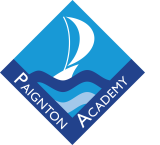 !! EVERYONE WELCOME !!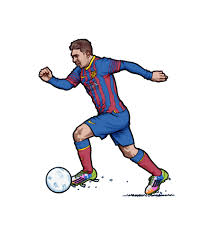 Lunchtime clubs run from 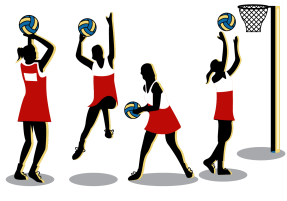 1:15-1.45pmAfter School activities run from 3-4pmHub Club – Activities in the HUB – PLEASE WEAR TRAINERSAstroturf – free play - MUST WEAR SHINPADS AND TRAINERS OR FOOTBALL BOOTS WITH ROUND MOULDED STUDS (NO METAL STUDS/BLADES)ActivityWhenWhereMONDAYMONDAYMONDAYAstro Free PlayLunchAstro-turfHUB ClubLunchHUBKS3 Dance MatsLunchCoach Ed RoomCVL NetballAfter SchoolHUBTUESDAYTUESDAYTUESDAYAstro Free PlayLunchAstro-turfHUB ClubLunchHUBGirls FootballAfter SchoolAstro-turfBadmintonAfter SchoolHUBWEDNESDAYWEDNESDAYWEDNESDAYAstro Free PlayLunchAstro-turfHUB ClubLunchHUBBoys FootballAfter SchoolAstro-turfNetball ClubAfter SchoolHUBTHURSDAYTHURSDAYTHURSDAYAstro Free PlayLunchAstro-turfHUB ClubLunchHUBSkates ClubLunchSports HallFRIDAYFRIDAYFRIDAYAstro Free PlayLunchAstro-turfHUB ClubLunchHUB